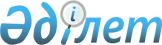 Об утверждении Правил выдачи удостоверений жителя пограничной зоны иностранцам и лицам без гражданства, постоянно проживающим в пограничной зоне Республики КазахстанПриказ Министра внутренних дел Республики Казахстан от 24 апреля 2013 года N 281. Зарегистрирован в Министерстве юстиции Республики Казахстан 24 мая 2013 года № 8473.
      В соответствии с подпунктом 2) статьи 59 Закона Республики Казахстан от 16 января 2013 года "О Государственной границе Республики Казахстан", ПРИКАЗЫВАЮ:
      Сноска. Преамбула - в редакции приказа Министра внутренних дел РК от 17.01.2020 № 30 (вводится в действие по истечении десяти календарных дней после дня его первого официального опубликования).


      1. Утвердить прилагаемые Правила выдачи удостоверений жителя пограничной зоны иностранцам и лицам без гражданства, постоянно проживающим в пограничной зоне Республики Казахстан.
      2. Признать утратившим силу:
      1) приказ Министра внутренних дел Республики Казахстан от 4 апреля 1994 года № 92 "Об утверждении Инструкции о порядке выдачи пропусков и разрешений на въезд в пограничную зону и пребывания в ней" (зарегистрированный в Реестре государственной регистрации нормативных правовых актов за № 97);
      2) приказ и.о. Министра внутренних дел Республики Казахстан от 18 июля 2005 года № 438 "О внесении изменений в приказ Министра внутренних дел Республики Казахстан от 4 апреля 1994 года № 92 "Об утверждении Инструкции о порядке выдачи пропусков и разрешений на въезд в пограничную зону и пребывания в ней" (зарегистрированный в Реестре государственной регистрации нормативных правовых актов за № 3824, опубликованный "Юридическая газета" от 27 января 2006 года, № 13-14 (993-994).
      3. Департаменту миграционной полиции Министерства внутренних дел Республики Казахстан обеспечить:
      1) государственную регистрацию настоящего приказа в Министерстве юстиции Республики Казахстан;
      2) в установленном порядке официальное опубликование настоящего приказа;
      3) размещение настоящего приказа на интернет-ресурсе Министерства внутренних дел Республики Казахстан.
      4. Контроль за исполнением настоящего приказа возложить на заместителя министра внутренних дел Республики Казахстан Тургумбаева Е.З. и Департамент миграционной полиции Министерства внутренних дел Республики Казахстан.
      5. Настоящий приказ вводится в действие по истечении десяти календарных дней со дня его первого официального опубликования. Правила выдачи удостоверений жителя пограничной зоны
иностранцам и лицам без гражданства, постоянно проживающим в
пограничной зоне Республики Казахстан
      1. Настоящие Правила выдачи удостоверений жителя пограничной зоны иностранцам и лицам без гражданства, постоянно проживающим в пограничной зоне Республики Казахстан (далее - Правила) разработаны в соответствии с Законом Республики Казахстан "О Государственной границе Республики Казахстан" и определяют порядок выдачи удостоверений жителя пограничной зоны иностранцам и лицам без гражданства, постоянно проживающим в пограничной зоне Республике Казахстан (далее - удостоверение жителя пограничной зоны).
      2. Иностранцам и лицам без гражданства, постоянно проживающим в пограничной зоне Республики Казахстан органами внутренних дел по месту их регистрации выдаются удостоверения жителя пограничной зоны по форме согласно приложению 1 к настоящим Правилам.
      Удостоверение жителя пограничной зоны выдаются на срок не более срока действия вида на жительство и удостоверения лица без гражданства.
      3. При получении нового вида на жительство иностранца или удостоверения лица без гражданства срок действия удостоверения жителя пограничной зоны продлевается еще на такой же срок.
      4. В случае продление удостоверение жителя пограничной зоны, оно заверяется подписью уполномоченного сотрудника миграционной службы и гербовой печатью территориального органа внутренних дел.
      Сноска. Пункт 4 - в редакции приказа Министра внутренних дел РК от 17.01.2020 № 30 (вводится в действие по истечении десяти календарных дней после дня его первого официального опубликования).


      5. За каждой пограничной областью закрепляются удостоверения специальной серии:
      Алматинская область - "АЛ";
      Восточно-Казахстанская область - "ВК".
      6. Выданное удостоверение жителя пограничной зоны регистрируется в журнале регистрации удостоверений жителя пограничной зоны по форме согласно приложению 2 к настоящим Правилам.
      7. Каждому оформленному удостоверению присваивается номер, состоящий из трехзначного кода района, (города), согласно стандартным кодам городов и районов Республики Казахстан и через дробь - порядковые номера по журналу регистрации.
      Все коды, а также адреса регистрации и принятые в них сокращения указываются в соответствии со справочником кодов и сокращений по форме, согласно приложению 2 к Правилам оформления, заполнения, учета, хранения, передачи, расходования, уничтожения формуляра для изготовления документов, удостоверяющих личность (кроме удостоверения беженца), утвержденной приказом Министра внутренних дел Республики Казахстан от 31 мая 2016 года № 583 (зарегистрирован в Реестре государственной регистрации нормативных правовых актов за № 13911).
      Сноска. Пункт 7 - в редакции приказа Министра внутренних дел РК от 17.01.2020 № 30 (вводится в действие по истечении десяти календарных дней после дня его первого официального опубликования).


      8. Для получения удостоверения жителя пограничной зоны, постоянно проживающие иностранцы и лица без гражданства представляют:
      1) заявление в произвольной форме на имя руководителя соответствующего органа внутренних дел с указанием фамилии, имени и при наличии отчества, по месту регистрации;
      2) вид на жительство иностранца, удостоверение лица без гражданства (дети до шестнадцати лет - свидетельство о рождении);
      3) две фотографии 3,5 х 4,5 сантиметров.
      9. В удостоверении жителя пограничной зоны записываются сведения о фамилии, имени и при наличии отчество, дата рождения гражданина. Фотография заверяется гербовой печатью органа внутренних дел, адрес регистрации по месту жительства указывается полностью. В графе "орган выдачи" указывается наименование органа внутренних дел.
      10. Срок выдачи удостоверения жителя пограничной зоны составляет 10 календарных дней со дня регистрации заявления о выдаче удостоверения жителя пограничной зоны.
      11. При замене иностранцем вида на жительство, удостоверения лица без гражданства, либо изменении места регистрации в пределах пограничной зоны, удостоверение жителя пограничной зоны соответственно подлежит обмену.
      12. При перемене места регистрации, связанной с выездом за пределы пограничной зоны, удостоверение жителя пограничной зоны изымаются соответствующими органами внутренних дел.
      13. Основанием для отказа в выдаче удостоверений жителя пограничной зоны является предоставление неполного перечня документов, указанных в пункте 8 настоящих Правил.
      форма              Удостоверение жителя пограничной зоны
      размер 80 х 110)
      Лицевая сторона
      Оборотная сторона
      форма             Журнал регистрации удостоверений жителя пограничной зоны
					© 2012. РГП на ПХВ «Институт законодательства и правовой информации Республики Казахстан» Министерства юстиции Республики Казахстан
				
Министр
К. КасымовУтверждены
приказом Министра внутренних дел
Республики Казахстан
от 24 апреля 2013 года № 281Приложение 1 к Правилам выдачи
удостоверений жителя пограничной зоны
иностранцам и лицам без гражданства
постоянно проживающим в пограничной
зоне Республики Казахстан
Удостоверение жителя погранзоны
_______________ СП № __________________________
| |                             _______________________________
| |                             Фамилия
| |                             _______________________________
| ФОТО                          Имя
| |                             _______________________________
| |                             Отчество (при наличии)
| |                             _______________________________
| |                             дата рождения
|______________| _______________________________
           Номер вида на жительство иностранца, удостоверение
           лица без гражданства свидетельства
           о рождении __________________________
М.П.
___________________________________________________
___________________________________________________
___________________________________________________
Адрес регистрации _________________________________
Срок действия до___________________________________
Дата выдачи 20__г. "___" __________________________
___________________________________________________
Орган выдачи
"Продлено" до: ____________________________________
подпись должностного лица
М.П.Приложение 2 к Правилам выдачи
удостоверений жителя пограничной зоны
иностранцам и лицам без гражданства
постоянно проживающим в пограничной
зоне Республики Казахстан
№
п.п.
Дата выдачи
Серия, номер удостоверения жителя погранзоны
Ф.И.О.
получателя
Адрес
регистрации
Подпись получателя
1
2
3
4
5
6